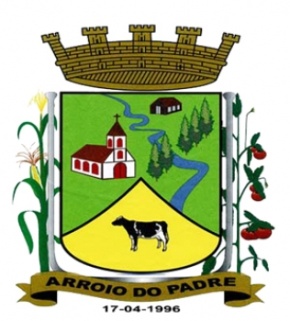 PREFEITURA DE ARROIO DO PADRE                                                                                                                       ESTADO DO RIO GRANDE DO SUL                                                          GABINETE DO PREFEITO                                                                                 Lei 1.377, de 07 de Agosto de 2013.   Autoriza o Município de Arroio do Padre, Poder Executivo a realizar a abertura de Crédito Adicional Suplementar no Orçamento Municipal de 2013.         O Prefeito Municipal de Arroio do Padre, Sr. Leonir Aldrighi Baschi, faz saber que a Câmara Municipal de Vereadores aprovou e eu sanciono e promulgo a seguinte Lei,                                         Art. 1° Fica autorizado o Município de Arroio do Padre, Poder Executivo a realizar abertura de Crédito Adicional Suplementar no Orçamento do Município para o Exercício de 2013, nos seguintes programas de trabalho e respectivas categorias econômicas e conforme as quantias indicadas: 05 – Secretaria de Saúde e Desenvolvimento Social04 – Fundo Municipal de Assistência Social – Rec. Vinculados.08 – Assistência Social244 – Assistência Comunitária0110 – Assistência Social a Carentes2.036 – Atenção Integral a Família3.3.90.30.00.00.00.00 – Material de Consumo. R$ 8.716,79 (oito mil, setecentos e dezesseis reais e setenta e nove centavos)Fonte de Recurso: 1010 – Índice de Gestão Descentralizada – Bolsa Família05 – Secretaria de Saúde e Desenvolvimento Social04 – Fundo Municipal de Assistência Social – Rec. Vinculados08 – Assistência Social244 – Assistência Comunitária0110 –  Assistência Social a Carentes2.036 – Atenção Integral a Família3.3.90.39.00.00.00.00 – Outros Serviços de Terceiros – Pessoa Jurídica. R$ 5.000,00 (cinco mil reais)Fonte de Recurso: 1010 – Índice de Gestão Descentralizada – Bolsa Família05 – Secretaria de Saúde e Desenvolvimento Social04 – Fundo Municipal de Assistência Social – Rec. Vinculados08 – Assistência Social244 – Assistência Comunitária0110 –  Assistência Social a Carentes2.036 – Atenção Integral a Família4.4.90.52.00.00.00.00 – Equipamento e Material Permanente. R$ 3.000,00 (três mil reais)Fonte de Recurso: 1010 – Índice de Gestão Descentralizada – Bolsa FamíliaValor total do Crédito Adicional Suplementar: R$ 16.716,79 (dezesseis mil, setecentos e dezesseis reais e setenta e nove centavos Art. 2º Servirão de Cobertura para o Crédito Adicional Suplementar de que trata o art. 1º desta Lei, recursos provenientes do superávit financeiro do exercício de 2012, no valor de R$ 16.716,79 (dezesseis mil, setecentos e dezesseis reais e setenta e nove centavos). Fonte de Recurso: 1010 – Índice de Gestão Descentralizada – Bolsa Família.Art. 3° Esta Lei entra em vigor na data de sua publicação.Arroio do Padre , 07 de agosto  de 2013 Visto TécnicoLoutar PriebSecretário de Administração, Planejamento,Finanças, Gestão e Tributos___________________________Leonir Aldrighi BaschiPrefeito Municipal